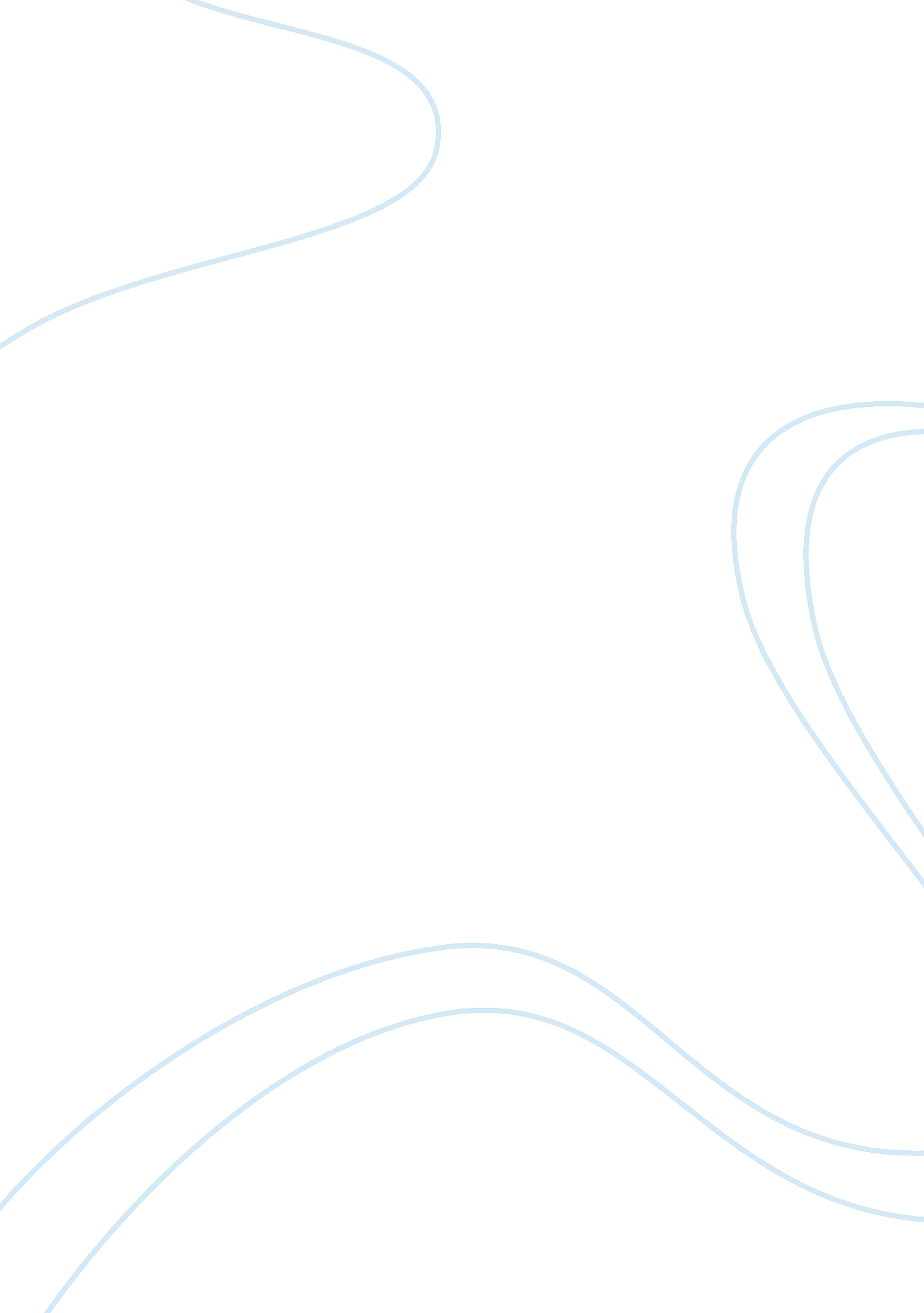 Skills and knowledgeSociology, Communication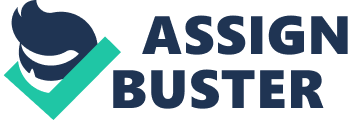 The rights of children and young people are acknowledge by the integrated services surrounding them and their families in order to identify and achieve a common core value; being healthy, staying safe, achieving and enjoying, making positive contribution, achieve economic wellbeing, which are the sis areas of every child matters. I will talk about these key areas more in depth as we continue. There are six key areas of every child matters and for a better understanding each areas and the importance it will looked at individually starting from numbers one [1] to six [6]. Here are the list as stated in the common core. Effectivecommunicationand engagement Child and young person development Safeguarding and promoting the welfare of a child Supporting transition Multi-agency working Sharing information Effective Communication Good communication is central to working with children, young people, their families and carers” the importance for skills and knowledge as stated in the common core gives a clear view as to the reasons and why it is so important to fallow these guidelines; Trust is a key part of effective communication between the those that are involved, a honest and open relationship is better to build by showingrespectto the families you are working with, this can be reached if those involved do not feel under value and ignored. Showing honesty and respect for them by demonstrating that there too are apart of what is taking place in there surroundings. Communication is a two (2) way street and be aware that there are numerous ways of communicating which verbal(this is done orally or written), non-verbal(done in the form of body language, appearances and sounds ). It is also important to take into consideration the barriers of communications such as; disabilities, language, cultureand emotions Each families may have different barriers of communication so knowing that they are involved with people that they are able to trust and rely on with confidence will initially ease some of their concerns the significance of being seen as individuals with valued opinions is vital. Maintaining confidentiality and ethics means you may often be required to share information with other agencies/services it is necessary to the welfare or wellbeing of individual families involved also bearing in mind that it is best to ensure they understand the reasons for this. Familyshould be kept informed of available local services that might be beneficial to their needs and how to used information they are given. By treating everyone as individuals with respect shows commitment Child and young person development Children andyoung people developmentvaries and is different for each of child/young person, parent and carer sometimes finds it difficult manage and will often seek advice and support. Your knowledge and understanding of babies and young people and how to recognise changes or possible developmental delay will be necessary. Children and young people sees and experience the world differently after evaluating the situation surrounding the child/young person where you feel more support is needed and when to get others professional involved you will then need to base your information of the fact of the situation and not of your own opinion. A sheared understanding can be reached the if individuals actively speaking and listening and breaking down and barriers making sure everyone is understanding. 